LET'S COMPARE THE FARM ANIMALS (primerjajmo živali na kmetiji)Look , read and learn (Poglej, preberi in se nauči)                           The horse is BIGGER THAN the duck. (večji kot).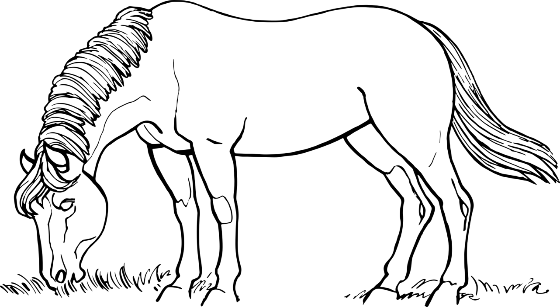 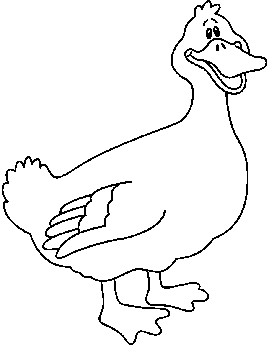                                                      The cat is SMALLER THAN the sheep (manjša kot).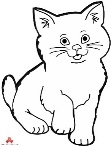 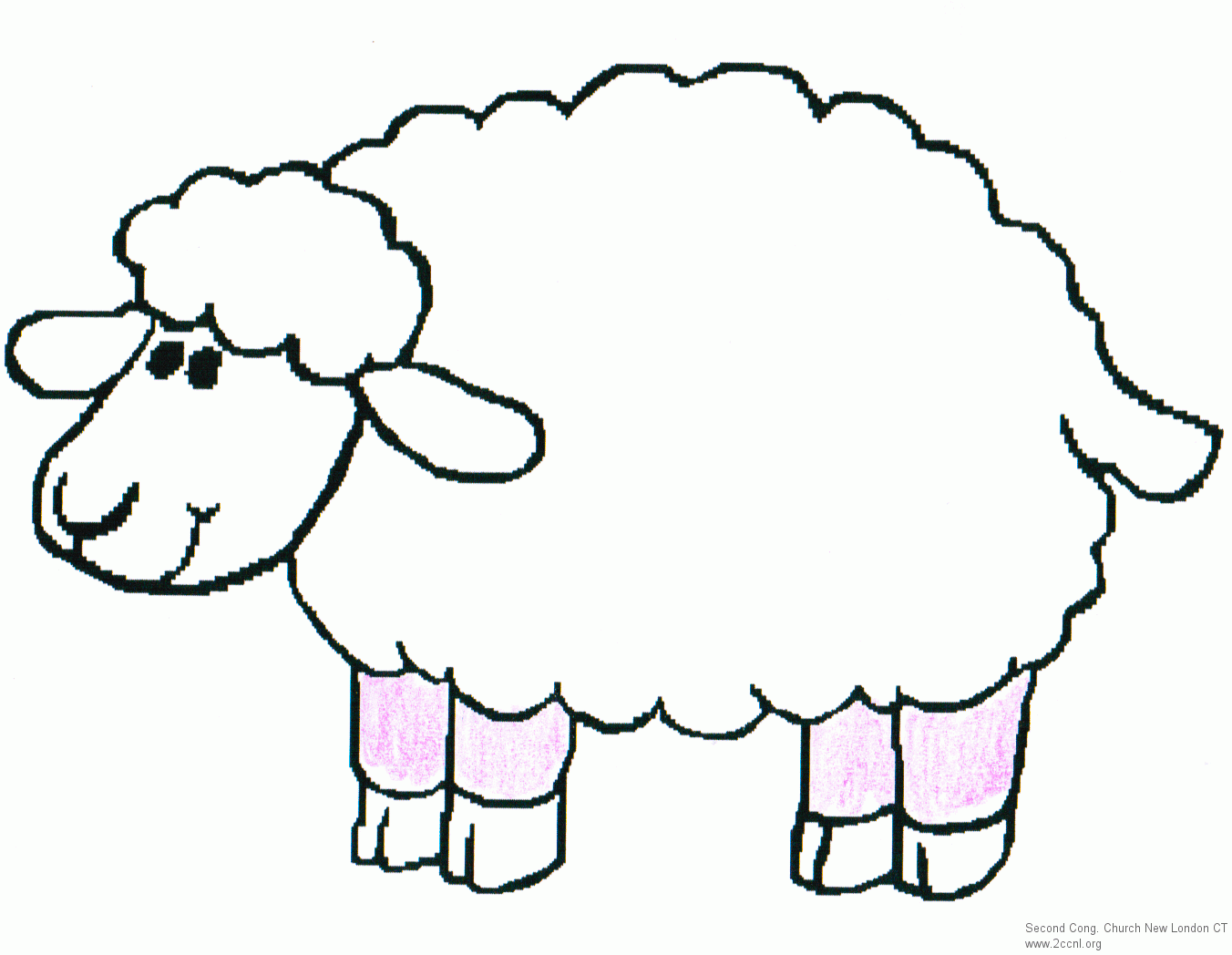 Write the sentences (Napiši povedi).               The pig is _______________________________________________________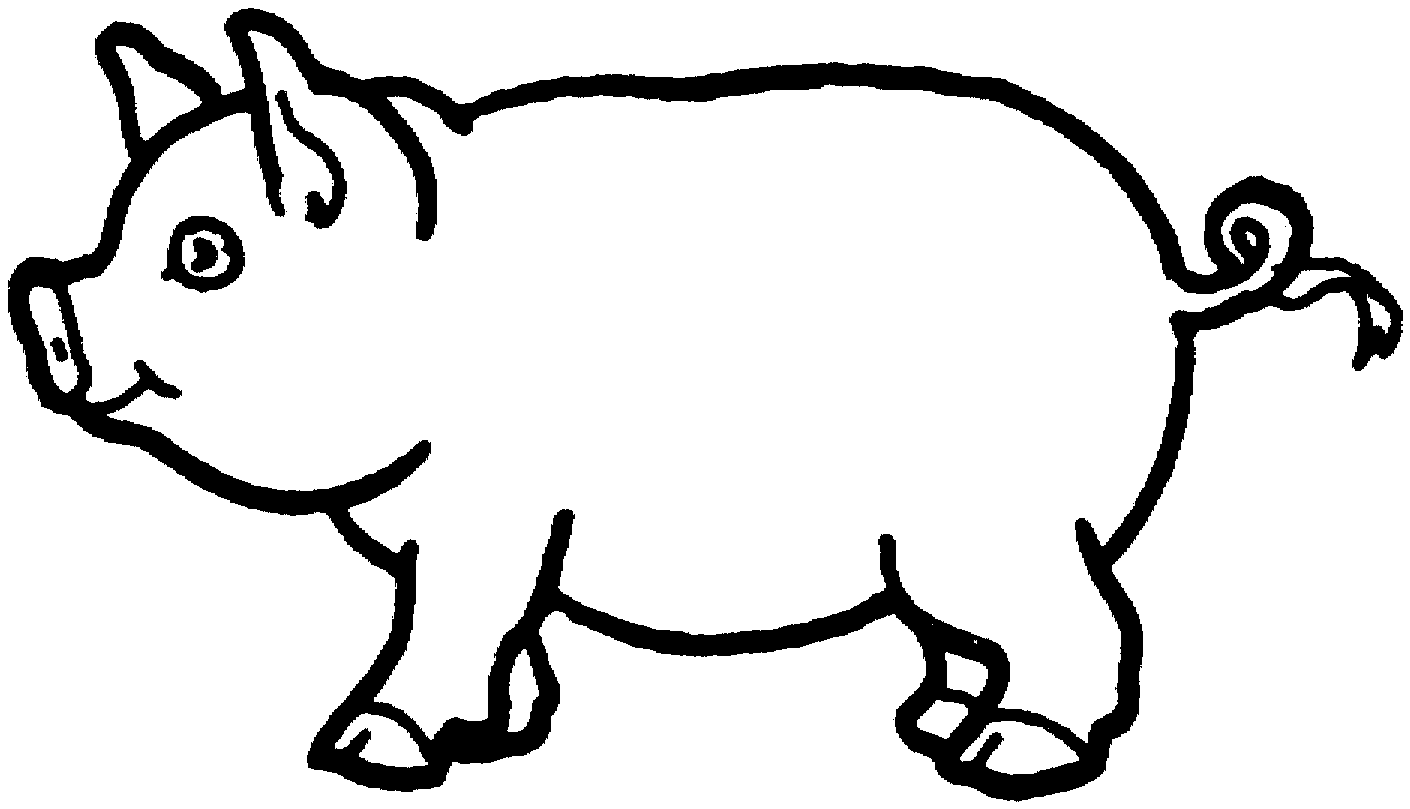 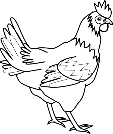                              The mouse is ____________________________________________________  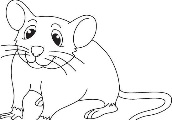 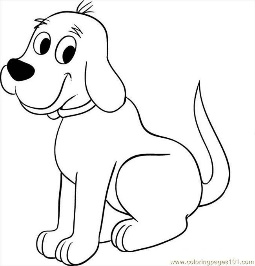           The  goat is ___________________________________________________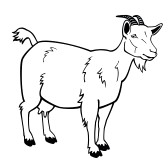 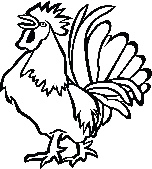                                        The dog is ___________________________________________________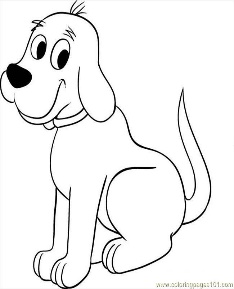 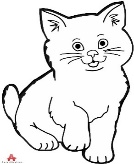 